I.C. di Castelverde – Scuole Primarie di Brazzuoli e di Castelverde – a.s. 2016/17Prove d’ingresso per la Classe 2^ - MATEMATICA OBIETTIVI monitorati (prerequisiti)Confrontare, ordinare, leggere e trascrivere i numeri entro il 20Conoscere la successione numerica entro il 20Stabilire relazioni di maggioranza, minoranza e uguaglianza tra due numeri usando la corretta simbologiaEseguire addizioni e sottrazioni entro il 20 Denominare le più comuni figure geometriche.Tutte le prove vengono somministrate mediante schede (si vedano allegati), da completare in un tempo massimo di 5 ore. Le prove per gli alunni con disabilità o notevoli difficoltà di apprendimento subiranno adattamenti nei contenuti e nei tempi consentiti (si rimanda alla documentazione specifica delle classi).                 I prerequisiti delle prove verranno valutati utilizzando i termini: RAGGIUNTO (R) – DA CONSOLIDARE (C) – NON RAGGIUNTO (NR) come indicati nella Scheda di sintesi delle osservazioni, secondo la seguente valutazione:- Prerequisito raggiunto: da 0 a 3 errori - Prerequisito da consolidare: da 3 a 7 errori   -  Prerequisito non raggiunto: oltre 7 errori Gli alunni verranno invitati all’autovalutazione delle loro competenze secondo i seguenti descrittori:Sono soddisfatto, mi sento pronto per affrontare la seconda.Dovrò ripassare meglio, (specifica che cosa): ……………………………………………………………………………………………………………………………………………………………………………………………………Dovrò ripassare bene questi argomenti ………………………………………………..                                                                                               Le insegnanti                                                                               Graziana Bedeschi – Letizia PurromutoAlunno ___________________________     Cl. 2^___    data ________________PROVE D’INGRESSO DI MATEMATICAPRIMA PROVAUnisci i puntini con un trattino seguendo la successione numerica, parti da 1: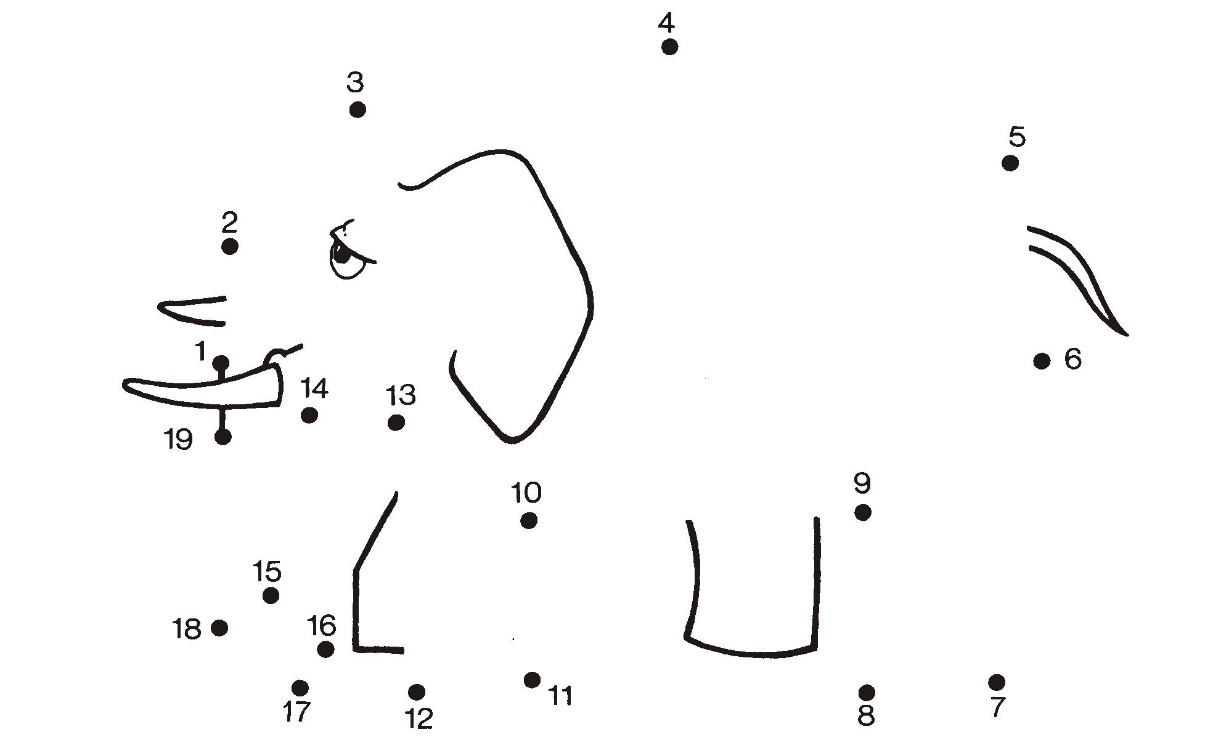 SECONDA PROVAMetti i numeri che mancano: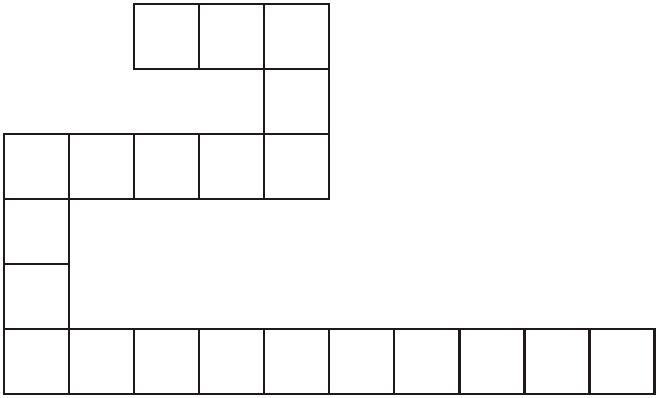 2011Riscrivi i numeri seguenti in ordine crescente: 1 - 3 - 10 - 4 - 6 - 9 - 7 - 15 - 2................................................................................................Riscrivi i numeri seguenti in ordine decrescente: 18 - 0 - 5 - 13 - 2 - 1 - 11 - 8 - 6................................................................................................TERZA PROVAQUANTI SONO?Esprimi la quantità  in cifre e  in parola:QUARTA PROVACompleta mettendo al posto dei puntini i simboli corretti:  >  -  <  -  =Scrivo il precedente ed il successivo: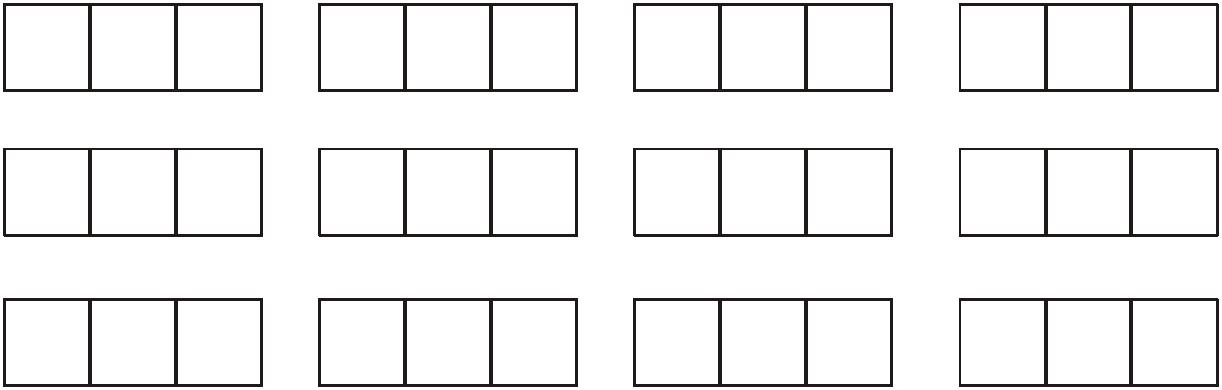 QUINTA PROVAEsegui le seguenti operazioni: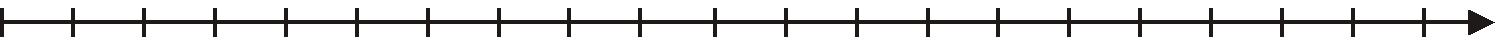 0	1     2     3     4     5      6     7     8     9    10   11   12   13   14    15   16   17   18   19  2015 + 2 =0	1     2     3     4     5     6     7     8     9    10    11   12   13   14    15   16   17   18   19  201 + 12 =0	1     2     3     4     5     6     7      8     9    10   11   12   13   14    15   16   17   18   19  2014 - 4 =0	1     2     3     4     5     6     7      8     9    10   11   12   13   14    15   16   17   18   19  206 + 3 + 8 =0	1     2     3     4     5      6     7     8     9    10   11   12   13   14    15   16   17   18   19  209 - 7 =0	1     2     3     4     5      6     7     8     9    10   11   12    13   14   15   16   17   18   19  2010 + 6 =0	1     2     3     4     5     6      7     8     9    10    11   12   13   14   15   16   17   18   19  2020 - 8 =0	1     2     3     4     5      6     7     8     9    10   11   12    13   14   15   16   17   18   19  2017 + 3 =ANALISI DEI PREREQUISITIColora come indicato:Quadrati    Triangoli    Cerchi    Rettangoli 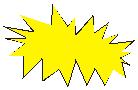 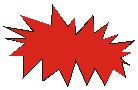 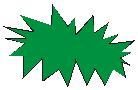 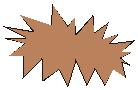 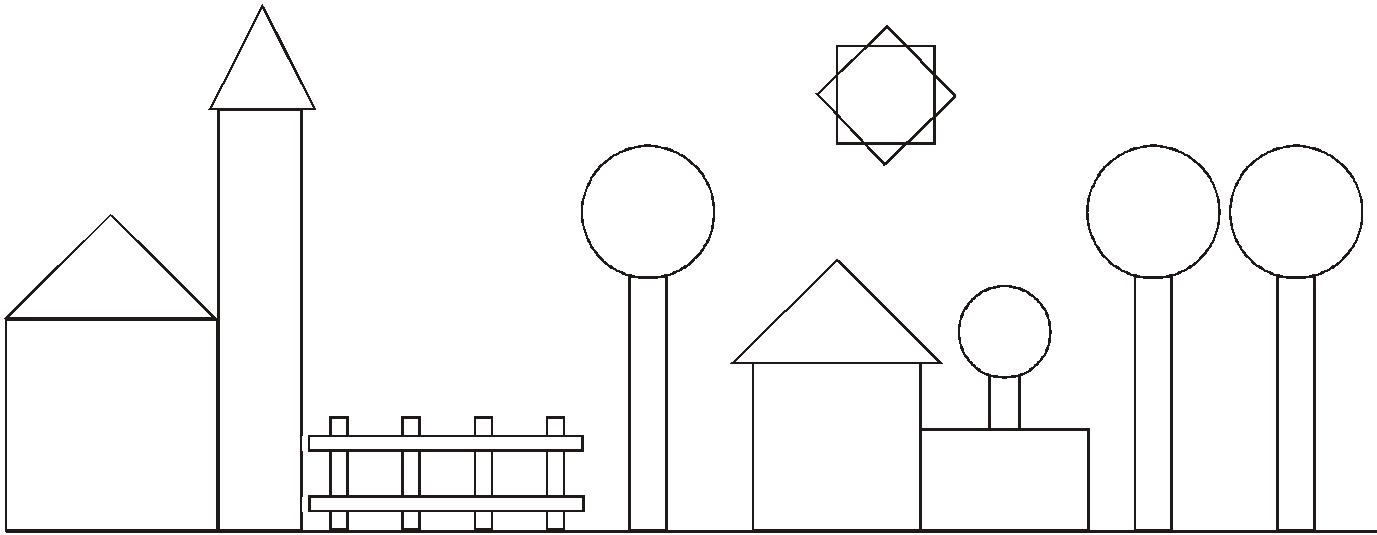 Da quali forme è composto il disegno?Colora la forma adatta con il colore corrispondente e scegli il nome giusto: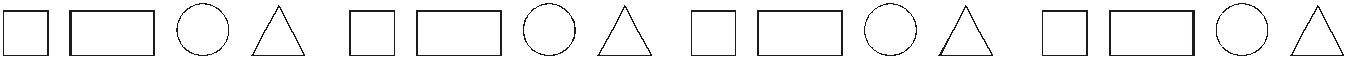 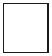 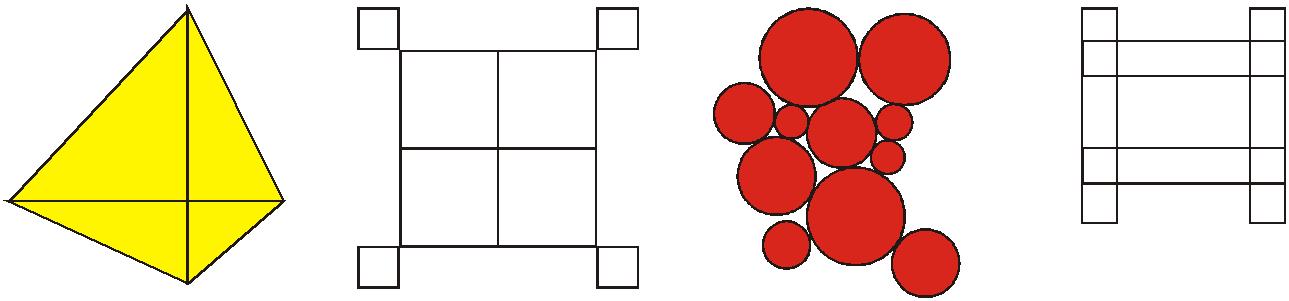      6 0□□□4QUATTRO□□□------------------□□□--------------------□□□----------------------□□□-------------------------------------------------------------------______________      ___1...512...34... 1110...615... 20... 2013... 1316... 15... 1516... 16... 1617... 163...42... 18... 185... 149... 20... 2014 ...919... 1911...88 ...00...  77...718... 18... 1812... 1811     101148        1512174    9192Quale numero manca?Quale numero manca?Quale numero manca?11 1310121315        178 1013151820685702121424quadratoquadratoquadratoquadratoquadratoquadratoquadratoquadratoquadratoquadratoquadratocerchiocerchiocerchiocerchiocerchiocerchiocerchiocerchiocerchiocerchiocerchiotriangolotriangolotriangolotriangolotriangolotriangolotriangolotriangolotriangolotriangolotriangolorettangolorettangolorettangolorettangolorettangolorettangolorettangolorettangolorettangolorettangolorettangolorettangolorettangolorettangolorettangolorettangolorettangolorettangolorettangolorettangolorettangolorettangolo